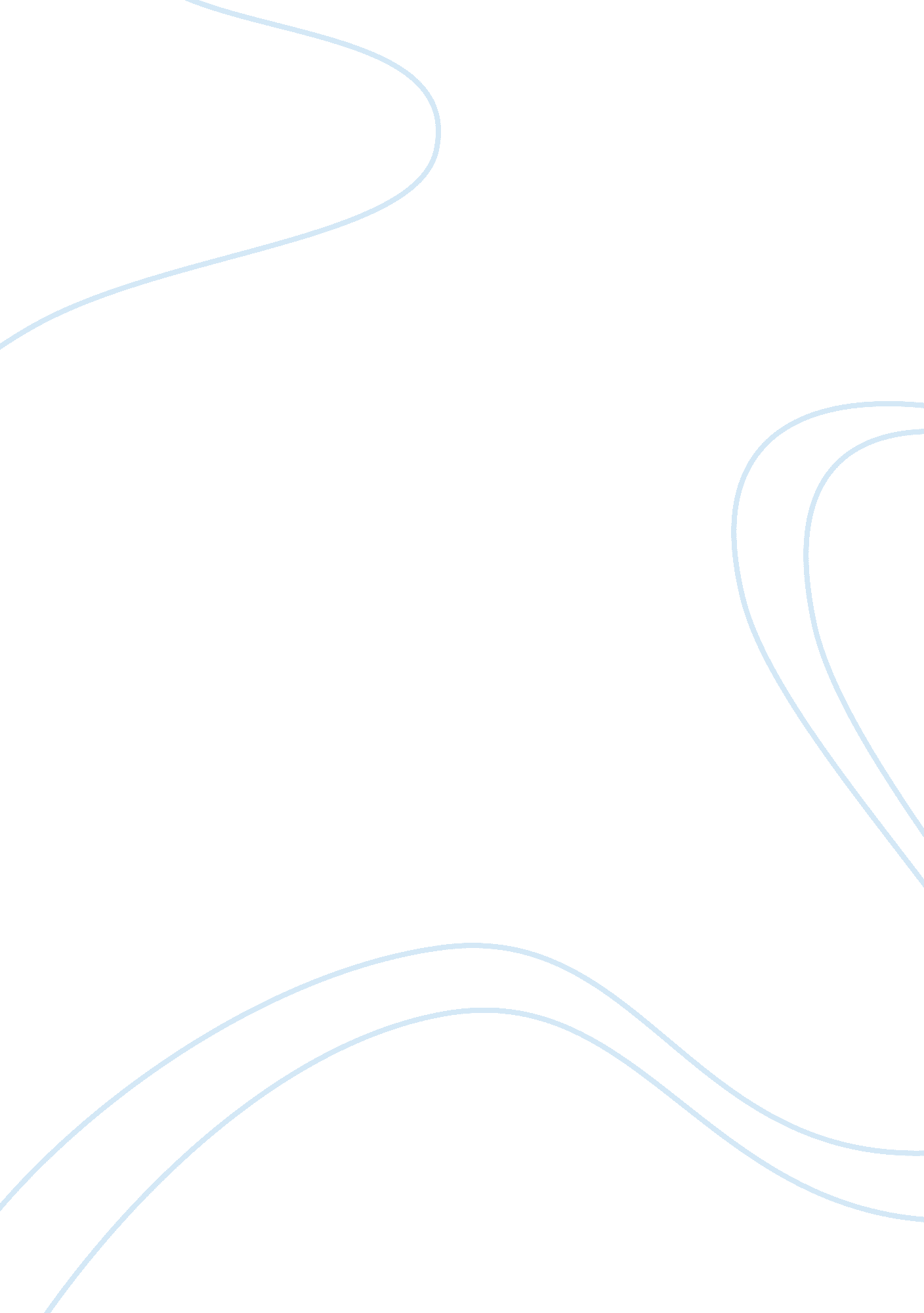 Sustainable design for interior design construction essayBusiness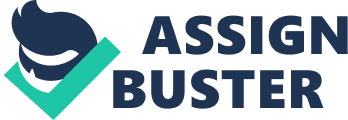 Do sustainable patterns in interior design bound the possibilities of attractive design? Does prosecuting in these patterns yield a competitory advantage to the house? This research papers will seek to explicate the typical challenges or barriers to sustainable design encountered by interior interior decorators and explicate what interior decorators can make to turn to these for the benefit of society, the client and their pattern. The study will turn to the three types of challenges relevant to each of the classs of the ternary bottom line: societal, environmental and economic ( as described by LEED – Leadership in Energy and Environmental Design – the American criterion for evaluation green edifices ) . In add-on to these challenges and chances to sustainable design, a instance survey will be reviewed for the intent of showing how interior decorators have embraced the challenges and gained acknowledgment for making so. The study will reason with an rating of the competitory advantage of a design house that embraces the challenges discussed as opposed to those houses that choose to run under conventional patterns. Sustainability & A ; the Triple Bottom LineTo to the full understand the construct of sustainability it is important to understand its significance. The term can be defined as “ the ability to run into the demands of the present without compromising the ability of future coevalss to run into their ain demands. ” ( Green Building Education Services, 2009 ) . Design has three ends in head: societal, economic, and environmental betterment. There are convergences between each brace of countries and, when all are addressed, “ sustainable ” design has been accomplished. To successfully implement a design with economic and environmental betterment, said design must be “ feasible ” , or have sensible costs and minimum outwardnesss. Similarly, a design which seeks to be socially and economically good must be just to all users, non merely the flush 1s. Finally, something designed to better society must take into history whether the environment can safely back up the extra load ( i. e. , be “ endurable ” ) . Mention to Figure x for a diagram of the ternary bottom line. It is of import to understand that the construct of green or sustainable design did non merely originate the past century as a consequence of concern for the environment due issues of planetary heating, cutting of the ozone, or decreasing natural resources. The truth is that from the very beginnings of clip, work forces designed with nature in head ( p. 20, Stitt, 1999 ) . For his endurance, it was important for a adult male to understand his milieus and adapt to them. However, it was n’t until the Industrial Revolution that work forces stopped sing the environment in their determinations. Consumerism and thriftlessness became a manner of life, and now we must confront its effects. It is in our best involvement as interior decorators to guarantee that our work fits good within the current environment and is good to both users and nature. Designers & A ; Green Design Interior interior decorators are here to make infinites that meet their clients demands thorough a procedure that involves research, intelligent thought and originative solutions. They attempt to carry through the client ‘ s demands with the most feasible solution while sing facets such as user wellness, safety and public assistance. Standards and ordinance, established by both governmental and nongovernmental organisations that consider these facets dictate the dictate the way of a design. If a interior decorator were to believe sustainably, non merely would he be sing the effects that design has on the environment, but besides the effects that design has on its users ( wellness ) . One of import facet of green design is that it looks at indoor environmental quality. This merely means the interior decorator will concentrate on increasing the productiveness, satisfaction, and wellness of its residents. Peoples unfamiliar to this field of design might do associations of sustainability to reclaimable merchandises or alternate signifiers of energy without sing other countries such as that of indoor environmental quality. Therefore, it ‘ s the function of the interior decorator to inform the client of the amplitude of the sustainable field. Challenges to Sustainable Practices Social Challenges & A ; Opportunities Social challenges of sustainable design are those challenges that affect the attitudes and behaviours of those involved, whether that is the interior decorator or the client. Within the class of societal challenges there are many farther categorizations. The 1s discussed in this study include: mentality, miscommunication, trust barriers, and the term “ sustainability. ” In Listening to the Public: Understanding and Get the better ofing Barriers to Sustainability, Rosell explains that mentality barriers are attitudes that prevent people from doing determinations for the benefit of the environment. Some of these attitudes are the force of wont, consumerism, and the belief that one individual ca n’t do a difference ( Rosell, 2006 ) . An illustration of this type of mindset barrier can be explained by Stephen Jolson ( from Stephen Jolson Architects ) on his belief that Australians non merely have a wide understating of design, but are much more concerned with single undertaking unity irrespective of market forces or wealth. This demonstrates that even though sustainable forces are deriving land worldwide, cultural ways may still be difficult to alter. This is why interior decorators must happen to aim sustainable design in different ways to run into the penchants of a varied patronage. It is human nature to tie in a monetary value premium with better physique quality or more edification, which leads many interior decorators to take upscale merchandises. Many times interior decorators feel that design, for the most portion, pertains to the show of richness or rank of the client, which in bend brings acclamation to the interior decorator. Supported by Doran ‘ s survey of “ Sustainability and Interior Design, ” interior decorators use stuffs for their “ cosmetic or luxury features. ” However, if what prestigiousness is what a client aspires to derive, would n’t exposing a sense of good character be merely as respected or more in forepart of the public oculus? Yet, for those who would instead expose their sense of wealth through the usage of stuffs and coatings that are impartial to the environment, a interior decorator may inform them how “ the extra budget [ could be ] spent on green coatings that require specialized skilled craftsmen instead than harmful coatings ” ( Doran 2005 ) . It should be the end of the interior interior decorator to to the full understand this new position and educate the client on how utilizing environmentally friendly merchandises is non an immediate nexus to “ recycled ” design, which is one of the mentalities that many still have in respects to the term “ sustainability. ” Presently, there is incredulity of utilizing sustainable merchandises due to the selling of those merchandises that utilize recycled points. Clients must be informed that sustainable stuffs may come in more elusive signifiers, such as fabrics that have a per centum of recycled content. As explained by the approaching instance survey, eco or environmentally friendly design can still bring forth a high-end interior infinite. From a position of commercial design, a prevalent company which portrays an image of being sophisticated can still portray this image through sustainable insides. The lone difference would be that by paying close attending to making environments with efficient energy systems and good indoor air quality, the company can cut down important sums paid to energy ingestion and likewise cut down the rate of employee absenteeism “ due to a more pleasant work environment. ” ( p. 15, Birkeland, 2002 ) . Another common societal barrier is that of trust. It is usual for interior decorators to hold an established list of contacts ( providers, sellers, etc. ) with whom they have established good dealingss and trust, and they prefer to maintain this sense of trust. Some interior decorators feel uncomfortable making designs for which there are no case in points, since they have no manner of cognizing how good those designs performed in the long-run. Durability and care costs are peculiarly hard to determine for an advanced sustainable design, and this may forestall companies from making one. Furthermore, the issues of miscommunication and trust tie with the thought that many companies project an image of being sustainable while their actions point a different manner. Once interior decorators make the attempt to understand these barriers, they should encompass them by openly pass oning non merely their new sustainable values and doctrine, but besides their actions. One manner to make this is to document and print instance surveies of the work to demo the relevancy of the sustainable tendency. This will raise public consciousness and finally trust. Economic Challenges & A ; Opportunities Economic challenges are associated with budget restriction and/or fiscal addition for the client and interior design pattern. Harmonizing to Sara Wilkinson, some grounds which affect a house ‘ s ability to be portion of the sustainable field include: fiscal addition motivation, unequal financess, cogent evidence that renters ( or purchasers ) are seeking sustainable edifices, financess that are allocated to other enterprises, and boring blessing processes to call a few. The most familiar of these grounds is likely that of unequal financess. Green merchandises are priced significantly higher than conventional merchandises and makes budget painstaking clients loath take them. Cost entirely should non be an hindrance to the advancement of a undertaking that could be sustainable. Interior designers should inform the client non merely of the initial cost of the merchandise but besides of the extra care and replacing costs associated with conventional stuffs ( Dean, 2003 ) . Normally used in LEED Rating Systems is the term life-cycle cost, which fundamentally evaluates a merchandise ‘ s economic public presentation over its full life span. In Green by Design, Angela M. Dean states that “ money can be spent foolishly whether or non you are constructing green. Green can be more or less, merely as conventional can be more or less. ” Companies who remain with conventional patterns as opposed to sustainable 1s may still confront state of affairss in which they go over budget. It takes careful survey and thorough research to do a wise choice of merchandises from a assortment of facets. If cost is a important facet of the design, as it is in most undertakings, so taking a sustainable attack is even more pertinent. An uninformed client, concerned of the undertaking ‘ s costs, may look to desire conventional stuffs, but if the interior decorator is able to inform the client of the possible nest eggs with green stuffs, so the client may go more giving up. It is good thought to convey this information to the client from the really get downing. This will let for the undertaking to be much more efficient and have greater impact on the sustainable design ( Doran, 2005 ) . Environmental Challenges & A ; Opportunities The current environment presents a series of challenges that hinder the advancement to sustainable design. Harmonizing to Wilkison, environmental barriers include: “ authorities policy shapers in the creative activity of recommendations, authorities constructions that accommodate long-run decision-makingaˆ¦communication links with other citiesaˆ¦and [ deficiency of ] policies that improve picks. ” Current statute law on green edifice is chiefly a hodgepodge of different metropolis or county edifice ordinances. Many universities and corporations across the United States have besides adopted their ain steps to migrate towards sustainable edifices. The late founded International Green Construction Code ( IGCC ) seeks to alter this state of affairs by supplying cosmopolitan “ baseline commissariats ” to turn to most common sustainability issues. It will besides let single legal powers to add “ jurisdictional electives ” to better reflect local conditions and demands. In interior design, codifications may impede the advancement of sustainable edifice as they seek to protect the wellness and safety of edifice users ( Dean, 2003 ) . These rigorous Torahs and criterions may sometimes maintain a interior decorator from utilizing sustainable patterns ; nevertheless, one must cognize how to seek alternate ways to work within these Torahs in order to go on with the coveted design. It is besides relevant to state that although there are constructing codifications that prevent certain actions, many of these codifications are presently being modified to back up green patterns. There are several ways to near these types of barriers. One manner is to research diaries and other publications to see if the design proposed has already been done. A batch of times interior decorators fear experimenting with new engineerings or patterns that have non yet gained full credence. Clients may besides go disbelieving about utilizing merchandises that are non widely known. However, because sustainable actions and schemes have progressively been introduced and tested in a battalion of undertakings, interior decorators have the chance to copy or modify these patterns for their ain designs. Additionally, because undertakings must ever be approved by a local design be aftering board, it is of import for the interior decorator to organize a relationship with the edifice functionary and inform him on any advanced schemes ( p. 17, Dean, 2003 ) . From the really early phases of the design procedure, it is of import for the edifice functionary to hold a clear apprehension of the proposal. Ultimately he could be more receptive to the thoughts being presented. On a different note, the interior design field trades greatly with the choice of stuffs. To make sustainable attempts, interior decorators should stipulate stuffs with some sum of recycled content, which can still be found at sensible monetary values. In such scenarios, nevertheless, utilizing a “ recycled ” merchandise may convey about concerns on aesthetics, an convergence with a societal barrier. The interior decorator should be able to explicate to the client that a recycled stuff does non needfully necessitate to hold the visual aspect of its “ beginning ” , but merely be partly made of pre-consumer or post-consumer recycled content. With pre-consumer content, a stuff may hold content from industry garbages that were diverted from the waste watercourse. Post-consumer content refers to a waste that is produced by the terminal consumer of a material watercourse ( Green Building and LEED Concepts Guide, 2009 ) . Case Study: Everett Marshall Building, Eastern Michigan University, USAThe Everett Marshall Building is place to the College of Health and Human Services at Eastern Michigan University. It was originally opened in the autumn of 2000 with sustainability ends in head. In add-on to the sustainable ends, the interior decorators besides planned harmonizing to the rules of cosmopolitan design, engineering and user comfort. From the start, material choice was cardinal to finish the undertaking. Shocking and supplying stuffs were selected based on “ their recycled content, their ability to be recycled in the hereafter and the sustainability of their production methods ” ( Urban, 2005 ) . Some of the flooring stuffs used include: cork, bamboo and linoleum. Cork, for illustration, is a good dielectric, faux pas resistant, allows for design flexibleness and contains high sound absorptive qualities. Further, it is considered sustainable because there is no demand to cut down the tree in which it grows. Alternatively, the bark of the tree is peeled away and the tree continues to renew ( Sustainable, 2010 ) . Bamboo and linoleum besides come from quickly renewable beginnings, and are strong and long lasting. As seen in Figures x-x, these stuffs have an attractive aesthetic entreaty regardless of their “ sustainable nature. ” Spaces were equipped with a assortment of trappingss from diverse suppliers including Design Tex, a Steelcase Company whose mission is to supply advanced and sustainable surfaces and solutions for interior infinites. Fabrics from Design Tex were used throughout the edifice. A peculiar facet of these cloths is that they use a minimal figure of chemicals, none of which have negative effects on human wellness or the environment ( Urban 2005 ) . Another facet of sustainable design as described by LEED under the class of Indoor Environmental Quality is indoor air quality. By utilizing pigments with low degrees of volatile organic compounds, the infinite provides edifice users a comfy ambiance to execute day-to-day activities. Competitive Advantage In Sustainable Development and Sustainability of Competitive Advantage, Miguel Rodriguez alludes that it is non out of the ordinary for a company to state that their end is to do money. But to state that the “ intent is to make economic, environmental and social value for stockholders, clients, employees and society at big ” can do great positive impact ( Rodriguez, 2002 ) . On that note, houses are invariably seeking ways to distinguish, introduce, and attract clients to utilize their services. If clients see that a company is non entirely preoccupied for net incomes but besides with the greater good, so they ‘ ll be reassured of the value of company ‘ s merchandise. Further, constructing building and care is one of the most uneconomical and negatively influential industries for the environment ( including non merely the country of building but besides operation and equipping/furnishing of edifices ) . The industry entirely uses between 17-50 % of the universe ‘ s resources, bring forthing widespread environmental harm ( University of Minnesota newssheet ) . By taking a sustainable internal attack as a concern scheme, the design house will notice advantageous alterations in footings of the company ‘ s resources and activities. Ultimately this attack will give a alteration in the house ‘ s repute in the signifier of a competitory advantage ( Rodriguez, 2002 ) . More than a cost to society and concerns ( as discussed under economic challenges ) , interior decorators should comprehend the execution of sustainable patterns as an chance that benefits all three constituents of the ternary bottom line. The key is to utilize it as tool for invention, which finally yields into the competitory advantage that the house aims to obtain. Decision The intent of this paper was to inform the reader of the typical challenges associated with sustainability and inform them how these can be reversed to go advantages with the usage of proper planning, research, and strategic analysis. Just every bit of import as it is to understand the benefits gained from sustainable patterns, it is every bit of import to acknowledge the barriers and see how interior decorators can utilize them to dispute themselves and turn out their true advanced accomplishments. Sustainable design is quickly distributing within the edifice industry, particularly in architecture, yet interior interior decorators still need to take a more forceful attack. As more chances to sustainable design arise, interior decorators should be proactive and take advantage of the chance to be the leaders. In the public oculus, a company that goes the excess stat mi for the benefit of society, as opposed to those who wait for society to enforce new regulations, will stand out as leaders in their industry. 